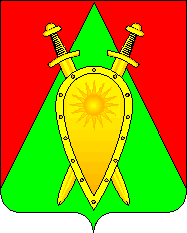 Муниципальная общественная комиссия по организации общественного обсуждения, проведения комиссионной оценки предложений заинтересованных лиц, осуществления контроля за реализацией муниципальной программы «Формирование комфортной городской среды в городском округе ЗАТО п. Горный на 2018-2024 годы»ПРОТОКОЛзаседания 09 марта 2023 года                                                    				№ 06Карнаух Т.В.Федорова М.А.Золотуева Е.П.Подвигина О.И.Скоробогатова Т.П.Ваньков В.А.Проклова Е.Ю.Днепровская О.А.
ПОВЕСТКА ДНЯ:1. Проведение общественных обсуждений, принятие общественной комиссией решения по итогам приема предложений от населения предлагаемых мероприятий и функций общественной территории реализации проекта в городском округе ЗАТО п.Горный в рамках «Всероссийского конкурса лучших проектов создания комфортной городской среды».Слушали: Федорову М.А.В голосовании по отбору предлагаемых мероприятий и функций на территории городского округа ЗАТО п.Горный по ул. Дружбы д. 171-166, включая прилегающую территорию вокруг зданий № 26 и 27, приняли участие жители городского округа ЗАТО п.Горный, учащиеся МОУ СОШ № 1 городского округа ЗАТО п.Горный и работники муниципальных учреждений.  По итогам обсуждений наибольшее количество голосов было отдано за пешеходные дорожки, освещение, устройство ливневых стоков, установку МАФов и обустройство автопарковки.Комиссией принято решение: 1.	Принять к сведению информацию Федоровой М.А., заместителя председателя комиссии за выбор территории в 2023 году.2.	Утвердить результаты голосования за выбор предоставления предложений и обсуждения с населением предлагаемых мероприятий и функций территории, расположенной по адресу: п.Горный, ул. Дружбы, д. 171-166, включая прилегающую территорию вокруг зданий № 26 и 27.  Голосовали: «за» - 8, «против» - 0, «воздержались» - 0.Карнаух Т.В.Федорова М.А.Золотуева Е.П.Подвигина О.И.Скоробогатова Т.П.Ваньков В.А.Проклова Е.Ю. Секретарь комиссии:                                    ___________Днепровская О.А.
Председатель комиссии:      Заместитель председателя комиссии:Члены комиссии:   Секретарь комиссии: Председатель комиссии:      Заместитель председателя комиссии:Члены комиссии:  